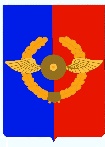 Российская ФедерацияА Д М И Н И С Т Р А Ц И Я Среднинского городского поселенияУсольского муниципального районаИркутской областиП О С Т А Н О В Л Е Н И Е   От 07.06.2022 г.                             п. Средний                                                № 49Об утверждении Перечня муниципальных программ Среднинского городского поселения Усольского муниципального района Иркутской области на 2022 годВ соответствии с постановлением №76 от 02.11.2017г. «Об утверждении порядка разработки, утверждении и реализации муниципальных программ городского поселения Среднинского муниципального образования», ст.ст. 23, 47 Устава Среднинского муниципального образования, администрация городского поселенияП О С Т А Н О В Л Я Е Т:Утвердить Перечень муниципальных программ Среднинского городского поселения Усольского муниципального района Иркутской области на 2022 год (прилагается). Опубликовать настоящее постановление в газете «Информационный бюллетень Среднинского муниципального образования» и разместить в сетевом издании «официальный сайт городского поселения Среднинского муниципального образования» в информационно-телекоммуникационной сети Интернет http://srednyadm.ru.Настоящее постановление вступает в законную силу после дня официального опубликования и распространяется на правоотношения, возникшие с 1 января 2022 года.Контроль за исполнением данного постановления оставляю за собой.Глава Среднинского городского поселения                                                        Усольского муниципального района                                                 М.А. СемёноваУТВЕРЖДЁН Постановлением Администрации Среднинского городского поселенияУсольского муниципального района Иркутской областиот 07.06.2022 г. № 49Перечень муниципальных программ Среднинского городского поселения Усольского муниципального района Иркутской области, реализация которых планируется в 2022 году.№Наименование муниципальной программыОтветственный исполнитель муниципальной программы1Устойчивое развитие экономической базы городского поселения Среднинского муниципального образования на 2020-2026 годыАдминистрация Среднинского городского поселения Усольского муниципального района Иркутской области2Развитие духовно–нравственного воспитания и физического развития молодёжи в Среднинском муниципальном образовании на 2020–2026 годыАдминистрация Среднинского городского поселения Усольского муниципального района Иркутской области3Благоустройство, дорожное хозяйство и развитие коммунальной инфраструктуры в Среднинском муниципальном образовании на 2020–2026 годыАдминистрация Среднинского городского поселения Усольского муниципального района Иркутской области4Социальная поддержка в Среднинском муниципальном образовании на 2020–2026 годыАдминистрация Среднинского городского поселения Усольского муниципального района Иркутской области5О противодействии терроризму и экстремизму, обеспечение пожарной безопасности  на территории городского поселения Среднинского муниципального образования на 2020 – 2026 годыАдминистрация Среднинского городского поселения Усольского муниципального района Иркутской области6Формирование современной городской среды городского поселения Среднинского муниципального образования на 2018-2024 годыАдминистрация Среднинского городского поселения Усольского муниципального района Иркутской области